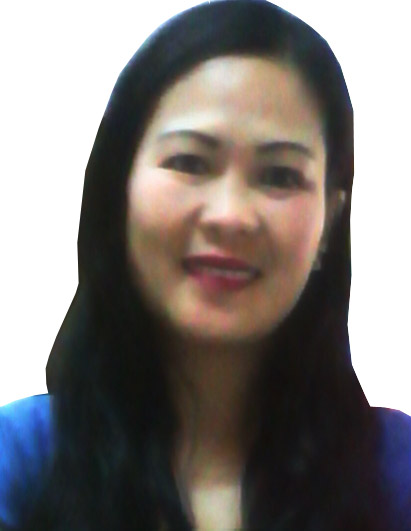 JESICA JESICA.336052@2freemail.com 	Objectives:To work in an established company where I can effectively maximize my expertise in order to improve customer satisfaction that will be beneficial to the workplace and society.PERSONAL INFORMATION:Date of Birth:		November 2, 1978Place of Birth:	Marikina Metro, ManilaAge:			37 years oldCivil Status:		MarriedCitizenship:		FilipinoSex: 			FemaleHeight:		4’11”Weight:		52kgReligion:		Roman CatholicLanguages:		Tagalog, English and ArabicEDUCATIONAL BACKGROUND:Tertiary:	Cagayan State University Aparri, Cagayan, PhilippinesBachelor of Science in Information TechnologyUndergraduateSecondary:	Lyceum of CamalaniuganCamalaniugan Cagayan, Philippines1992-1996Primary:	Camalaniugan Central School		Camalaniugan , Cagayan, Philippines1987-1992SKILLS:	Computer LiterateCan speak and write English fluentlyWORKING EXPERIENCE:June 2011- September 2016                    		     Palace 								AL AIN, UAEMain Duties and Responsibilities:Serving the sheikha.Entertaining visitors.Preparing foods for everybody especially to visitors.Assisting and helping works in home.June 8, 2007-October 31, 2010                                   Government Employee                                                                                    Department of Agriculture        Maconacon,IsabelaMain Duties and Responsibilities:Assisting farmer’s supplies.The products of agriculture such as rice and other basic commodities.To promote effective human resources.For helping farmers and to support subsidies and to inspecting food to ensure  the safety of the public.Be able to provide role clarity and ensure teamwork amongst staff.October 2, 2006-March 29, 2007				Waitress								EL Gusto Restaurant								Aparri, Cagayan, PhilippinesMain Duties and Responsibilities:Greeting and assisting customers entering in the establishment and ensure that each customer receives outstanding service by providing a friendly environment.Serving the food of customer.Communicate customer request to management.November 2, 2003- March 31, 2005 			Saleslady								Cj’s Department Store								Tuguegarao City ,Cagayan, PhilippinesMain Duties and Responsibilities:Work with customers with the most cheerful and pleasant disposition.Bag products for the customers (if there’s no other assigned to that).Process or help process payments made by the customer – whether by in cash or credit card.Report sales accurately.March 10,1999 – April 20, 2001				Saleslady				Lidia’s Supermarket 					Tuguegarao City Cagayan, PhilippinesMain Duties and Responsibilities:Work with customers with the most cheerful and pleasant disposition.Bag products for the customers (if there’s no other assigned to that).Process or help process payments made by the customer – whether by in cash or credit card.Report sales accurately.Close as many deals and transactions as possible.Deal with customer’s complaints professionally and with restraint.I hereby certify that the above information is true and correct to the best of my knowledge and belief.